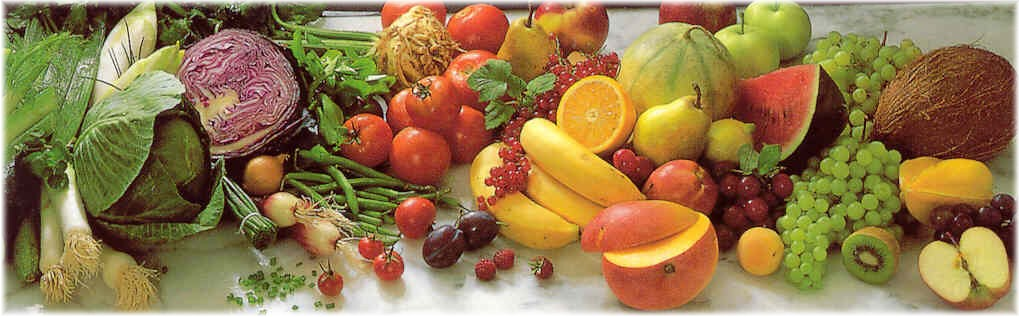 Jídelní lístek 21.6.2021 – 27.6.2021Pondělí 21.6.2021		Polévka: Uzená s rýží (1,7,9,10)Přírodní plátek, brambory, obloha (1,7,9,10)Segedínský guláš, houskový knedlík (1,3,7,9,10)Úterý 22.6.2021		Polévka: Čočková (1,3,7,9,10)Koprová omáčka, vejce, brambory (1,3,7,9,10)Masové rizoto, obloha (1,7,9,10)Středa 23.6.2021		Polévka: Hovězí s kapáním (1,3,7,9,10)Vepřové kostky, bramborový knedlík, špenát (1,3,7,9,10)Vepřové na kari, těstoviny (1,3,7,9,10)Čtvrtek 24.6.2021 		Polévka: Kapustová (1,3,7,9,10)Vepřová pečeně, fazolky na kyselo, houskový knedlík (1,3,7,9,10)Pašerácké žebírko, rýže (1,7,9,10)Pátek 25.6.2021		Polévka: Ragú (1,3,7,9,10)Kynuté knedlíky s povidly (1,3,7,9,10)Bratislavské plecko, houskový knedlík (1,3,7,9,10)Sobota 26.6.2021		Polévka: S vaječnou mlhovinou (1,3,7,9,10)Vepřové na houbách, houskový knedlík (1,3,7,9,10)Neděle 27.6.2021		Polévka: Hovězí vývar s nudlemi (1,3,7,9,10)1) Pikantní plátek, bramborová kaše (1,7,9,10)